от 13.04.2017ПРОТОКОЛДепутатских слушанийГородской Думы Петропавловск-Камчатского городского округа по вопросу «О профилактике правонарушений в сфере дорожного движения, предупреждение дорожно-транспортного травматизма в Петропавловск-Камчатском городском округе»г. Петропавловск-Камчатский,ул. Ленинская, д. 14, зал заседаний № 429Время начала: 1630 часовВремя окончания: 1730 часовОтсутствовали:ПОВЕСТКА ДНЯ:1. О профилактике правонарушений в сфере дорожного движения, предупреждение дорожно-транспортного травматизма в Петропавловск-Камчатском городском округе	Докл.: Наумов Анатолий Борисович	Содокл.: Сергеев Виталий Николаевич, Лиманов Андрей Сергеевич, Макаров Дмитрий Владимирович, Здановский Александр Вячеславович.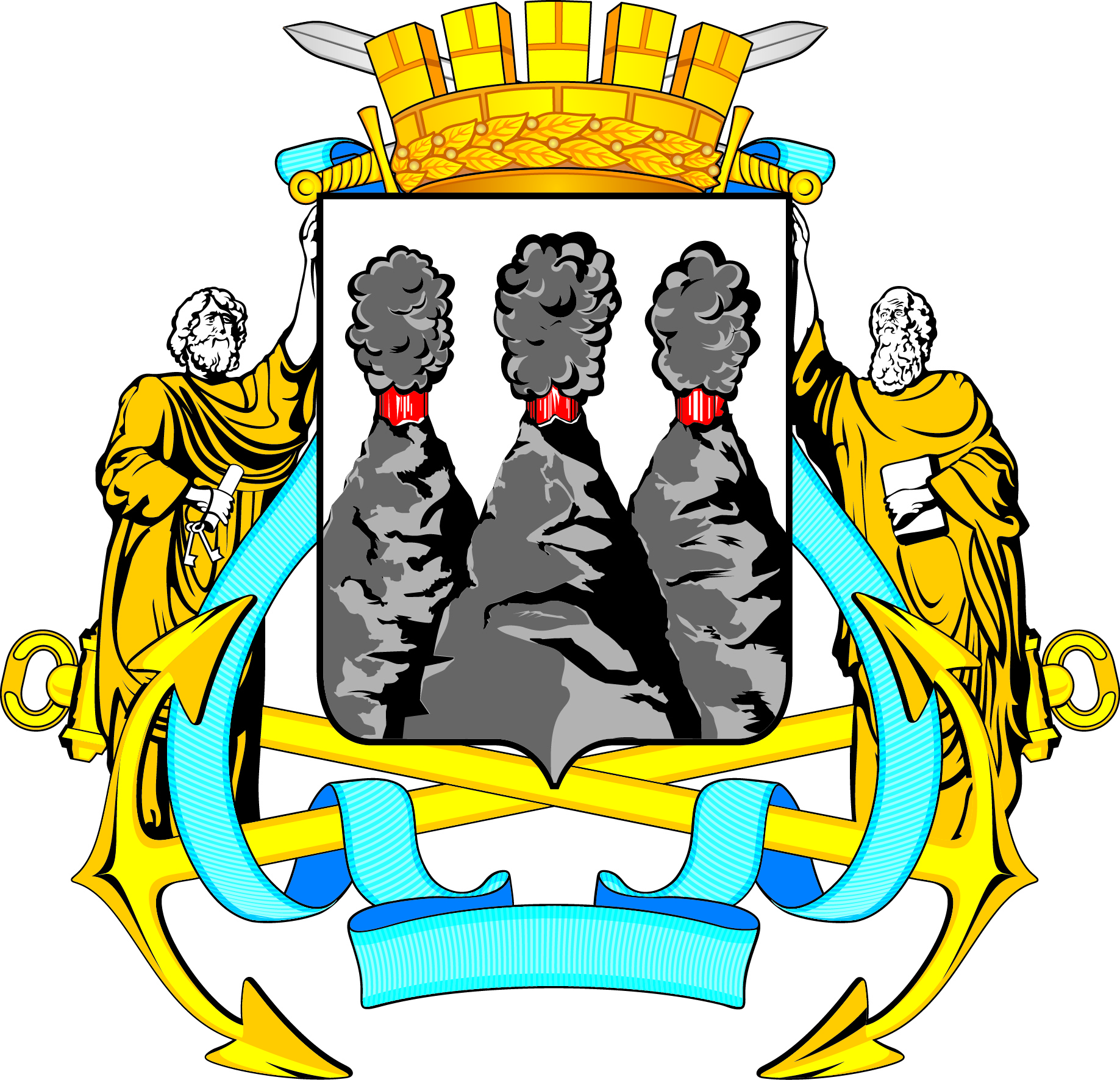 ГОРОДСКАЯ ДУМАПЕТРОПАВЛОВСК-КАМЧАТСКОГОГОРОДСКОГО ОКРУГА683000, г. Петропавловск-Камчатский, ул. Ленинская, д. 14, тел./факс (8-4152) 42-52-29, www.duma.pkgo.ru, duma@pkgo.ru 683000, г. Петропавловск-Камчатский, ул. Ленинская, д. 14, тел./факс (8-4152) 42-52-29, www.duma.pkgo.ru, duma@pkgo.ru Инициатором проведения депутатских слушаний является Комитет Городской Думы Петропавловск-Камчатского городского округа по социальной и молодежной политике. Инициатором проведения депутатских слушаний является Комитет Городской Думы Петропавловск-Камчатского городского округа по социальной и молодежной политике. Инициатором проведения депутатских слушаний является Комитет Городской Думы Петропавловск-Камчатского городского округа по социальной и молодежной политике. Председательствующий:Председательствующий:Председательствующий:Наумов А.Б.заместитель председателя Городской Думы Петропавловск-Камчатского городского округа, председатель Комитета по социальной и молодежной политикеПрисутствовали:Березенко А.В.-депутат по единому муниципальному избирательному округу;Воровский А.В.-депутат по единому муниципальному избирательному округу;Воронин В.И.-депутат по единому муниципальному избирательному округу;Краснопольская А.Н.-депутат по единому муниципальному избирательному округу;Лесков Б.А.-депутат по единому муниципальному избирательному округу;Питерский А.А.-депутат по избирательному округу № 1;Смирнов С.И.-депутат Городской Думы по избирательному округу № 6;Толмачев И.Ю.-депутат по избирательному округу № 2;Аникеева О.А.-депутат по единому муниципальному избирательному округу;Веляев И.В.-депутат по избирательному округу № 2;Гнездилов Д.А.-депутат по единому муниципальному избирательному округу;Илюшин А.В.-депутат по единому муниципальному избирательному округу;Камгазов А.М.-депутат по избирательному округу № 4;Катреча Н.К.-депутат по избирательному округу № 4;Комиссаров В.В.-депутат по избирательному округу № 6;Лосев К.Е.-депутат по единому муниципальному избирательному округу;Мелехин В.Э.-депутат по избирательному округу № 3;Рыкова И.В.-депутат по единому муниципальному избирательному округу;Сабуров А.Г.-депутат по единому муниципальному избирательному округу;Сароян С.А.-депутат по избирательному округу № 7;Смагина Л.И.-депутат по единому муниципальному избирательному округу;Тамбовская Я.Т.-депутат по единому муниципальному избирательному округу;Федоров Д.С.-депутат по единому муниципальному избирательному округу;Чеботарев К.Ю.-депутат по избирательному округу № 7;Шуваев Ю.И.-депутат по единому муниципальному избирательному округу;Приглашенные:Приглашенные:Приглашенные:Брызгин К.В.-заместитель Главы администрации Петропавловск-Камчатского городского округа – начальник Управления делами администрации Петропавловск-Камчатского городского округа;Здановский А.В.-директор МКУ «Управление дорожного хозяйства»;Козин О.С.-заместитель Главы администрации Петропавловск-Камчатского городского округа;Кирносенко А.В.-депутат Законодательного Собрания Камчатского края, заместитель председателя постоянного комитета Законодательного Собрания Камчатского края по строительству, транспорту, энергетике и вопросам жилищно-коммунального хозяйства;Лиманов А.С.-депутат Законодательного Собрания Камчатского края, руководитель партийного проекта ВПП «ЕДИНАЯ РОССИЯ» «Безопасные дороги»;Макаров Д.В.-руководитель Управления городского хозяйства администрации Петропавловск-Камчатского городского округа;Сергеев В.Н.-начальник отделения ГИБДД УМВД России по г.Петропавловску-Камчатскому;Слободчиков Д.Н.-председатель Контрольно-счетной палаты Петропавловск-Камчатского городского округа;  Чубкова О.С.-заместитель Главы администрации Петропавловск-Камчатского городского округа – руководитель Управления финансов администрации Петропавловск-Камчатского городского округа;Присутствовали работники аппарата Городской Думы Петропавловск-Камчатского городского округа:Присутствовали работники аппарата Городской Думы Петропавловск-Камчатского городского округа:Присутствовали работники аппарата Городской Думы Петропавловск-Камчатского городского округа:  Батареев В.А. -  советник председателя Городской Думы;Лыскович В.В.-руководитель аппарата Городской Думы;Пташинская А.Б.-советник информационного отдела аппарата Городской Думы;Толочина А.Ю.-начальник отдела аппарата Городской Думы по организационно-правовому обеспечению органов Городской Думы и депутатских объединений;Труш О.Г.-советник информационного отдела аппарата Городской Думы;Хопрячков Ю.И.-советник председателя Городской Думы.СЛУШАЛИ:О профилактике правонарушений в сфере дорожного движения, предупреждение дорожно-транспортного травматизма в Петропавловск-Камчатском городском округе РЕШИЛИ:1. Рекомендовать администрации Петропавловск-Камчатского городского округа:1) устранить недостатки зимнего содержания проезжей части и отсутствие (плохая различимость) дорожной разметки;2) усилить контроль за своевременностью выхода на линию специальной коммунальной техники в условиях неблагоприятных метеоусловий, исключить случаи складирования снежных масс в местах расположения перекрестков, пешеходных переходов, вблизи остановочных павильонов, тротуаров и обочин;3) своевременно ликвидировать ямочность в весенний период, когда ремонтно-восстановительные работы не могут быть начаты по причине низкой температуры дорожного покрытия за счет использования иных материалов (окол, щебень, отсев);4) предусмотреть дополнительное освещение мест остановки общественного транспорта;5) продолжить работу по установке на наиболее опасных участках улично-дорожной сети и возле детских учреждений и зон отдыха ограждения барьерного и перильного типа; 6) проводить работы по реконструкции и совершенствованию ливневых канализаций, для предотвращения скопления воды на проезжей части и разрушению асфальтно-бетонного покрытия;7) увеличить число бесплатных парковок автомобилей, в том числе в жилых зонах для профилактики правонарушений среди автомобилистов; 8) продолжить работу по организации мероприятий по профилактике детского дорожно-транспортного травматизма с руководителям подведомственных организаций;9) рассмотреть предложения Управления образования администрации Петропавловск-Камчатского городского округа для включения их в подпрограмму 3 «Организация и безопасность дорожного движения» муниципальной программы «Развитие транспортной системы Петропавловск-Камчатского городского округа»;10) ввести на территории Петропавловск-Камчатского городского округа электронные проездные билеты;11) проводить профилактические мероприятия по предупреждению дорожно-транспортного травматизма в Петропавловске-Камчатском городском округе среди взрослого населения Петропавловск-Камчатского городского округа.2. Результаты депутатских слушаний по вопросу «О профилактике правонарушений в сфере дорожного движения, предупреждение дорожно-транспортного травматизма в Петропавловск-Камчатском городском округе» направить председателю Городской Думы Петропавловск-Камчатского городского округа для рассмотрения на сессии Городской Думы Петропавловск-Камчатского городского округа.Голосовали: «за» - 9, единогласно.Заместитель председателя Городской Думы Петропавловск - Камчатского городского округа,  председатель Комитета по социальной и молодежной политике                                                                А.Б. НаумовПротокол вела:Старший специалист 1 разряда отдела аппарата Городской Думы по организационно-правовому обеспечению органов Городской Думы и депутатских объединений                                                           Т.А. Горюнова